 ALL London Webinar. Karine Harrington. Top 10 AL Tips.Recording InformationTitle: ALL London Webinar. Karine Harrington. Top 10 AL Tips. Type: Recording Duration: 01:08:06 URL for Viewing: http://lancelot.adobeconnect.com/p35ufq9whw4/ Password to view: Available for participants only initially [mail Karine Harrington for info]Summary: Karine Harrington 'My Top Ten Tips for A level teaching' ALL London organises webinars open to all teachers. We hope that you will like us and want to join! Following more requests for a focus on teaching strategies for A level, Karine Harrington, teacher, trainer and ALL Council Member, has kindly volunteered to present a free session for us! Here is her title and description: My top ten A-level activities! In this webinar I will present a range of activities that have proved to be popular with teachers attending my courses and workshops. For the last few years I have been delivering a range of A-level courses ( mainly on behalf of Keynote and Osiris) and I have gathered here my top ten activities. The activities that I will be presenting help support the development of independent learning, speaking skills, grammar skills, writing skills and literature ( and more...). The development of skills is vital in the sixth form classroom and I will exemplify a range of essential skills through engaging and motivating activities. Though my activities will be mainly in French they are transferable to any language.  Recording Date: 12/11/2014 20:00 PMLinkshttps://padlet.com/http://www.truetube.co.uk/Ideas from Karine and Others:Helen Myers:Karine: Routines for starting the lesson .. quick and easy activities while waiting for the teacher   Helen Myers:Karine: to revise or anticipate the content   Helen Myers:Type your ideas here:   hedia benzina:I put inflammatory statements on the board   Isabelle Rodriguez:I usually have gap-fill tasks on the board - AQA Q9 type   Helen Myers:Claire Kennett: i sometime s give a list of random words - they have to make a sentence of a certain number of words.   Helen Myers:Karine: Create discussion cards to encourage them to discuss (avoid one person dominating)   Helen Myers:Aim of the game - to get rid of their cards ...   Helen Myers:ensures that all participate   Carol Hughes:I have a domino task with introductory phrases which they have to put down when debating.   Anna Bingham:TL debating card grid. Bingo type challenge during the lesson. They say a phrase to win a box   Helen Myers:Lynn Whitmore: I have several batches of similar cards.  They have to take the question on the card and each person has to take a view, for or against in pairs and debate between them.   Helen Myers:Karine: 'Thinking on the spot' .. one person presents .. the rest of the class have to interrupt using the discussion cards .. to ensure reaction   Helen Myers:Karine: note the benefit of kinaesthetic activity   Helen Myers:(raise hand with card to interrupt)   Helen Myers:K: Independent booklet handed out at start of the course   Helen Myers:'The bigger picture' .. develop research / critical skills ...   Helen Myers:(1) Facts/opinions (2) Others' views .. disadvantage / advantages / comparison .. specific vocabulary   Helen Myers:(3) Solutions / alternatives .. Future prospects .. Analysis .. Further implications / links   Claire Kennett:At AS i give starter sentences/beginnings of sentences   Helen Myers:K: need to train them to move on in a discussion .... give them a structure to develop the answer   Helen Myers:K: 'in your answer hav eat least two ideas' .. whether for writing or speaking   Helen Myers:Damien Morley: As the Edexcel examiners often say for AS, the mini-debate -with-yourself is often a good way of  developing answers and keeping going.   Helen Myers:K: Grammar slips ...copy and paste key phrases .. e.g. 'before meeetingher ..   Helen Myers:K: at start of lesson - give out slips.they translate .. then adapt / explain / link with topic ..   Helen Myers:K@ Once made, they can be brought out at any time .. good way to keep on top of the grammar   Claire Kennett:When testing German irregular verbs i also put them in a sentence -e.g I should have...   Carol Hughes:I give mine grammar sheet where they track their progress - red don't know, amber - understand gree can use   Lynn Whitmore:Flash them up on PowerPoint - see who can translate it fastest   Helen Myers:I put then ibn a 'shoe box' as we come across problems   Helen Myers:K: Essay title slips / developing ideas .. pck a title then discuss   Helen Myers:K: pick a itle / do a 'bigger picture' preparation   Helen Myers:K: start lesson with brainstorming activities   Carol Hughes:Could also use infinite scrabble in pairs for key vocab on a topic   Helen Myers:K: Use on their own / mix together with other card sets (discussion) or 'big picture   Claire Kennett:sorry - what is infinite scrabble?   Carol Hughes:A sheet with squares for them to work in pairs  and wirte as mcun vocab as posible   Helen Myers:True Tube / Ideas ....   Helen Myers:'What do you think of ....?  Avoids having to spend the whole lesson getting ideas out of them ..   Helen Myers:addresses the 'black and white attitude they may have   Helen Myers:K: Coudl watch beforehand (even though in English, helps them to form ideas)   Helen Myers:Examples in True Tube: Ethics and Religion   Helen Myers:Once they HAVE the ideas, easier to go into debate   Helen Myers:K: avoid spending valuable lesson tiem in gettin gideas ...   Helen Myers:Lynn Whitmore: Could watch true tube prior to preparing an oral card eg at A2   Helen Myers:K: different pupils coudl look at different topics ...   Claire Kennett:No first I have heard of it!   Helen Myers:Idea: You coudl use Ted talks .. they ar ein diff language snow   Helen Myers:languages now   Helen Myers:K: De Bono - hats ... white (info / facts) Redd - feelings - yellow, positive .. black, downside .. green - alternatives / changess .. blue - thinking process  /concuion   Helen Myers:Use for depth in research   Helen Myers:Starter - question on the board.. diff hats on diff desks .. they go round the desks and have different ideas   Helen Myers:Give a diff hat to each person / group   Helen Myers:Way of gathering ideas, and thinking about a topic in-depth   Helen Myers:Also to help them essay writing  / planning ...   Carol Hughes:Could put hats by pieces of flip chart / A3 paper and they have to brainsotrm ideas for that hat   Helen Myers:They pick a hat and hav eto come up with a relevant comment ..   Helen Myers:or two hats and contribute to 'big picture   Helen Myers:Note that this helps for all skills   Helen Myers:Listenign .. break it down .. listen for particualr elements accordin gto the colour ..   Helen Myers:I have made them highlight their essays accoring to whether it is a 'point / explanation /  evidence etc ..   Helen Myers:but coudl use this as a way of breaking down the essay   Helen Myers:Use Padlet for collaborative work ..   Helen Myers:No registration needed from the pupils - they can add .. only the owner can delete   Helen Myers:Settings allow you to email the wall to yourslef, then print out   Helen Myers:This can then be the start of the next lesson ...   Helen Myers:Example: how tdo you respond to an argument .. acknowledge the other opinion .. then express their own opinion   Helen Myers:Note that you can control access / how long it is available / nnotifications   Helen Myers:Anna Bingham: We use Edmodo but pupils unable to leave comments as yet.   Helen Myers:Note this is a goo dway to use technology to keep them engaged   Helen Myers:Carol Hughes: Use Padlet quite a lot.  Invent comments from peopleCarol Hughes: I have also got our FLA to send one around their friends to get comments   Helen Myers:Note you can have a variety of padlets .... coudl have padlets colour-coded for de Bono   Helen Myers:Literature an dfilms .. analytical skills   Helen Myers:Whiel watching a film .. slips of paper .. work in pairs .. one concentrate son a technique (e.g. close-up / zoom)   Helen Myers:Other one - think about the actionls ..   Helen Myers:Then separate the papers . then watch again and reconstruct   Helen Myers:Discuss how the technique links to the content   Helen Myers:Advantage: kinaesthtic .. analytical   Helen Myers:e.g. why has the author decided to do this ..   Helen Myers:Aim: make it accessible to everyone   Carol Hughes:Another idea I use is Diamond Nine activities to get them talking   Isabelle Rodriguez:I used Jenga for speaking activity for the first time this week - they played away for an hour and the quality of their answers were amazing   Anna Bingham:How do you use the jenga?   Isabelle Rodriguez:Number the bricks   Isabelle Rodriguez:and then provide a question   Isabelle Rodriguez:for each number   Isabelle Rodriguez:I had 8 questions per subtopic for AQA   Anna Bingham:brill - any tip where to get jenga?   Anna Bingham:*tips   Isabelle Rodriguez:got them from the works website   Isabelle Rodriguez:mini jenga sets for £1.99   Anna Bingham:amazing. Will trial as well with KS4   Isabelle Rodriguez:student removes a brick   Isabelle Rodriguez:say number in TL   Isabelle Rodriguez:one student reads question out   Isabelle Rodriguez:and student answers   Isabelle Rodriguez:if tower falls   Isabelle Rodriguez:they have a forfeit   Isabelle Rodriguez::)Chat Transcript Q/A Helen Myers:Welcome  sanmiguela!   Anna Bingham:I can hear you   Valeria Agostini:I can hear you. Hello, Helen!   sanmiguela:Hi Helen!! great sound!!   Anna Bingham:Anna Bingham: Hello. I'm Anna from the NE of England   Anna Bingham:done :)   sanmiguela:I work in Essex, and teach Spanish KS3-5   Carol Hughes:I can hear you.  Carol Hughes from Maldon   karine Harrington:Hello everyone!   Carol Hughes:Ye it is   Carol Hughes:Fine but longing for end of term.  Ive never done a webinar with you before   Anna Bingham:Great   Carol Hughes:Sound is fine for me   sanmiguela:Good   Kerry Bevan:Sound is fine here in Cardiff   Victoria Harrison:Salut!   Victoria Harrison:Spanish and French teacher KS3-5 in Halifax   Anna Bingham:Newcastle upon Tyne. German to KS5 and French to KS3   Isabelle Rodriguez:Bonsoir! Currently teaching in Bournemouth KS3-5 Spanish and French   Carol Hughes:I teach KS3-5 German and KS3 French in Southend.  Also teacher trainer   Isabelle Rodriguez:About to move to Peterborough just before Christmas   Kerry Bevan:I currently teach French to KS5 and German to KS3.   Valeria Agostini:Worthing. Italian to KS2   Damien Morley:I'm teaching at Stonyhurst in Lancashire, teaching mainly AS & A2 French, but also now IB  B French, and  German A2.   Ivonne:Ivonne: I teach Spanish to KS5   Lynn Whitmore:Lynn - I teach A Level French   Lynn Whitmore:I'm in Essex   Karen Brown:Karen - teach Spanish, West London   karine Harrington:Hello everyone   Carol Hughes:Steven Fawkes is great.  If you cannot make London in January he is also talking at ALL Essex AGM in May   Helen Myers:Great idea Karine!   Claire Kennett:Claire Kennett - Bonsoir - is it possible to scroll down?   Claire Kennett:i sometime s give a list of random words - they have to make a sentence of a certain number of words.   Lynn Whitmore:Yes at A2 this is critical - cards on all the topics   Karen Brown:use cards during discussion but with key vocab from topic   Lynn Whitmore:I have several batches of similar cards.  They have to take the question on the card and each person has to take a view, for or against in pairs and debate between them.   sanmiguela:do they all have the same 4 cards??   Helen Myers:Answer from Karine: yes   sanmiguela:thank you!!   Helen Myers:Really good structure ....   Helen Myers:(Welcome to all people joining us!)   Damien Morley:As the Edexcel examiners often say for AS, the mini-debate -with-yourself is often a good way of  developing answers and keeping going.   Isabelle Rodriguez:Love this idea   Helen Myers:Yes - and again, coudl eb used for KS4 too .. great!   Helen Myers:*could be (sorry !!)   Lynn Whitmore:Could watch true tube prior to preparing an oral card eg at A2   Carol Hughes:Not heard of it before   Helen Myers:I haven;t .. but excellent to know about it now!   Damien Morley: Ditto.   Helen Myers::)   Anna Bingham:yes   Carol Hughes:Yes   Victoria Harrison:Yes   Claire Kennett:yes   Helen Myers:Yes - but always forget what they are!!!   Lynn Whitmore:Heard of it but no idea   sanmiguela:yes   Helen Myers:I haven;t but I will!   Claire Kennett:How could you use it in  alistening?   Claire Kennett:Great idea   Carol Hughes:Use Padlet quite a lot.  Invent comments from people   Carol Hughes:I have also got our FLA to send one around their friends to get comments   Nancy Serrao:I've used linoit before which is very similar to Padlet. It's very colourful and user friendly.   Claire Kennett:would you set a time when they do it or can it be done over a few days?   Claire Kennett:Thanks for the clarification.   Anna Bingham:We use Edmodo but pupils unable to leave comments as yet.   hedia benzina:should there be something on the screen?   Helen Myers::)   hedia benzina:ok   Claire Kennett:Merci beaucoup!   Anna Bingham:Really great - will use some techniques tomorrow   Carol Hughes:Merci.  That was really interesting   hedia benzina:thank you very much   Kerry Bevan:Merci bien   michelle:Merci mille fois!   Kerry Bevan:Totally inspirational with so many excellent ideas.   Lynn Whitmore:That was great, Karine - very thought provoking and has ticked quite a few boxes with regard to the oral cards and how to get enhanced engagement from the little darlings!   Damien Morley:Thanks so much, Karine and Helen!  Amazingly cool to be joining you from deepest Lancashire.   Isabelle Rodriguez:very useful - thanks for sharing :)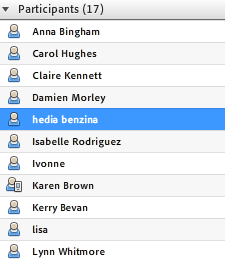    sanmiguela:Great ideas!! thank you!!   Karen Brown:useful ideas, thank you   Ivonne:Lovely ideas! Merci! Gracias!   Nancy Serrao:Great ideas shared tonight. Thank you!   Lynn Whitmore:We could do with some more of this kind of thing - ideas and resource-sharing online to see it in action (from a remote and obscure village in north Essex lol)   Carol Hughes:Some of the ideas are also applicable for KS3/4 to get students thinking   Carol Hughes:We need to make 6th formers aware how many skills they learn through us in languages   Lynn Whitmore:MFL resources is wonderful but to see it in action and be able to ask quetions...!   Lynn Whitmore:Bye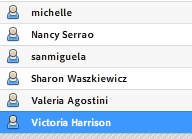    Lynn Whitmore:I do hope that you realise Helen that we can still hear you chatting to Karine!   Isabelle Rodriguez:I don't have a microphone on my work laptop   Anna Bingham:I dont have a mike on PC   Isabelle Rodriguez::(   Damien Morley:Am new to webinars.  How do we share with colleagues afterwards?  And will the PPT and also chat text be available to download?   Damien Morley:Yes, via Eventbrite. Great!  Enjoy the singing!   Isabelle Rodriguez:Bye everyone - Thank you Karine and Helen   Anna Bingham:Bye und vielen Dank!   Claire Kennett:BYE   Damien Morley:Au revoir! Et merci!   Valeria Agostini:Ciao e grazie mille!!!   Ivonne:Bye! Adios! Merci!   Sharon Waszkiewicz:Thank you!